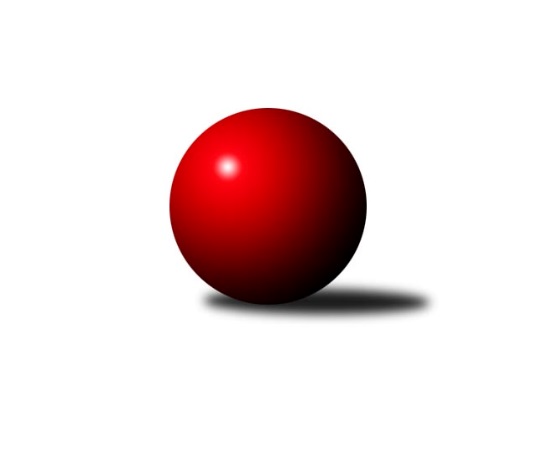 Č.5Ročník 2019/2020	31.10.2019Nejlepšího výkonu v tomto kole: 2456 dosáhlo družstvo: TJ Sokol Bohumín DOkresní přebor Ostrava 2019/2020Výsledky 5. kolaSouhrnný přehled výsledků:TJ Sokol Bohumín D	- TJ Unie Hlubina C	6.5:1.5	2456:2436	6.0:6.0	29.10.TJ Unie Hlubina E	- SKK Ostrava B	2:6	2344:2346	4.0:8.0	29.10.SKK Ostrava C	- TJ VOKD Poruba C	6:2	2367:2260	8.0:4.0	30.10.TJ Sokol Bohumín F	- TJ Michalkovice B	2:6	2283:2379	5.0:7.0	31.10.Tabulka družstev:	1.	TJ Sokol Bohumín E	4	3	0	1	22.0 : 10.0 	33.5 : 14.5 	 2424	6	2.	TJ Sokol Bohumín D	4	3	0	1	21.5 : 10.5 	26.0 : 22.0 	 2374	6	3.	SKK Ostrava C	4	3	0	1	20.0 : 12.0 	26.5 : 21.5 	 2371	6	4.	TJ VOKD Poruba C	4	3	0	1	18.5 : 13.5 	23.0 : 25.0 	 2312	6	5.	SKK Ostrava B	5	3	0	2	21.5 : 18.5 	30.5 : 29.5 	 2359	6	6.	TJ Unie Hlubina C	4	2	0	2	18.5 : 13.5 	30.0 : 18.0 	 2378	4	7.	TJ Michalkovice B	4	1	1	2	13.0 : 19.0 	21.0 : 27.0 	 2300	3	8.	TJ Unie Hlubina E	5	0	1	4	11.0 : 29.0 	20.5 : 39.5 	 2232	1	9.	TJ Sokol Bohumín F	4	0	0	4	6.0 : 26.0 	17.0 : 31.0 	 2283	0Podrobné výsledky kola:	 TJ Sokol Bohumín D	2456	6.5:1.5	2436	TJ Unie Hlubina C	Vlastimil Pacut	 	 189 	 211 		400 	 1:1 	 400 	 	221 	 179		Martin Gužík	Miroslav Paloc	 	 225 	 199 		424 	 2:0 	 400 	 	215 	 185		Martin Ferenčík	Markéta Kohutková	 	 195 	 212 		407 	 1:1 	 396 	 	208 	 188		Jiří Břeska	Hana Zaškolná	 	 191 	 203 		394 	 1:1 	 380 	 	199 	 181		Karel Kudela	Petr Kuttler	 	 224 	 209 		433 	 1:1 	 432 	 	225 	 207		Michaela Černá	Ondřej Kohutek	 	 190 	 208 		398 	 0:2 	 428 	 	197 	 231		Rudolf Rieznerrozhodčí: Nejlepší výkon utkání: 433 - Petr Kuttler	 TJ Unie Hlubina E	2344	2:6	2346	SKK Ostrava B	Libor Mendlík	 	 195 	 188 		383 	 0:2 	 387 	 	196 	 191		Jaroslav Čapek	Veronika Rybářová	 	 222 	 184 		406 	 1:1 	 391 	 	189 	 202		Pavel Gerlich	Radovan Kysučan	 	 225 	 197 		422 	 2:0 	 363 	 	169 	 194		Rostislav Hrbáč	Jan Petrovič	 	 185 	 218 		403 	 0:2 	 426 	 	206 	 220		Jiří Koloděj	David Mičúnek	 	 176 	 169 		345 	 0:2 	 375 	 	190 	 185		Miroslav Koloděj	Daniel Herák	 	 186 	 199 		385 	 1:1 	 404 	 	207 	 197		Tomáš Polášekrozhodčí: Nejlepší výkon utkání: 426 - Jiří Koloděj	 SKK Ostrava C	2367	6:2	2260	TJ VOKD Poruba C	Miroslav Heczko	 	 216 	 182 		398 	 1:1 	 390 	 	203 	 187		Richard Šimek	Miroslav Futerko	 	 185 	 172 		357 	 0:2 	 387 	 	189 	 198		Roman Klímek	Oldřich Stolařík	 	 182 	 187 		369 	 1:1 	 394 	 	219 	 175		Jáchym Kratoš	František Deingruber	 	 210 	 214 		424 	 2:0 	 356 	 	172 	 184		Jiří Číž	Michal Blinka	 	 211 	 193 		404 	 2:0 	 365 	 	180 	 185		Antonín Chalcář	Martin Futerko	 	 207 	 208 		415 	 2:0 	 368 	 	191 	 177		Jaroslav Hrabuškarozhodčí: vedoucí družstevNejlepší výkon utkání: 424 - František Deingruber	 TJ Sokol Bohumín F	2283	2:6	2379	TJ Michalkovice B	Günter Cviner	 	 198 	 204 		402 	 2:0 	 380 	 	190 	 190		Radomíra Kašková	Jiří Toman	 	 184 	 204 		388 	 1:1 	 401 	 	201 	 200		Michal Borák	Henryk Bury	 	 163 	 154 		317 	 0:2 	 391 	 	193 	 198		Radek Říman	Vladimír Sládek	 	 202 	 217 		419 	 2:0 	 359 	 	180 	 179		Jan Ščerba	Janka Sliwková	 	 186 	 194 		380 	 0:2 	 428 	 	208 	 220		Josef Jurášek	Petr Lembard	 	 174 	 203 		377 	 0:2 	 420 	 	212 	 208		Petr Řepeckýrozhodčí: Vedoucí družstevNejlepší výkon utkání: 428 - Josef JurášekPořadí jednotlivců:	jméno hráče	družstvo	celkem	plné	dorážka	chyby	poměr kuž.	Maximum	1.	Martin Futerko 	SKK Ostrava C	439.83	290.0	149.8	4.3	3/3	(456)	2.	Lukáš Modlitba 	TJ Sokol Bohumín E	434.33	297.0	137.3	4.5	2/2	(473)	3.	Josef Jurášek 	TJ Michalkovice B	431.25	301.5	129.8	6.0	2/2	(433)	4.	Petr Kuttler 	TJ Sokol Bohumín D	425.50	293.2	132.3	5.0	2/2	(459)	5.	Martin Ferenčík 	TJ Unie Hlubina C	425.00	289.5	135.5	5.5	2/3	(450)	6.	Michal Blinka 	SKK Ostrava C	425.00	293.2	131.8	5.5	3/3	(436)	7.	Tomáš Polášek 	SKK Ostrava B	419.25	288.3	131.0	6.5	4/4	(442)	8.	Jiří Koloděj 	SKK Ostrava B	418.25	293.1	125.1	5.1	4/4	(426)	9.	Lubomír Richter 	TJ Sokol Bohumín E	416.50	288.8	127.7	8.5	2/2	(440)	10.	Rudolf Riezner 	TJ Unie Hlubina C	416.33	278.7	137.7	3.3	3/3	(436)	11.	Petr Řepecký 	TJ Michalkovice B	415.00	296.5	118.5	9.5	2/2	(420)	12.	František Deingruber 	SKK Ostrava C	411.67	287.3	124.3	8.3	3/3	(432)	13.	Michaela Černá 	TJ Unie Hlubina C	411.67	288.2	123.5	6.3	3/3	(432)	14.	Pavlína Krayzelová 	TJ Sokol Bohumín F	410.00	280.7	129.3	7.0	3/3	(415)	15.	Martin Gužík 	TJ Unie Hlubina C	408.17	282.8	125.3	10.5	3/3	(443)	16.	Radovan Kysučan 	TJ Unie Hlubina E	407.22	273.9	133.3	8.4	3/3	(423)	17.	Andrea Rojová 	TJ Sokol Bohumín E	404.33	294.7	109.7	13.3	2/2	(423)	18.	Jáchym Kratoš 	TJ VOKD Poruba C	402.50	277.5	125.0	9.7	3/3	(409)	19.	Miroslav Koloděj 	SKK Ostrava B	401.63	284.4	117.3	7.1	4/4	(438)	20.	Veronika Rybářová 	TJ Unie Hlubina E	399.22	285.8	113.4	8.3	3/3	(406)	21.	Roman Klímek 	TJ VOKD Poruba C	397.67	271.3	126.3	5.7	3/3	(413)	22.	Zdeněk Franěk 	TJ Sokol Bohumín D	395.25	283.8	111.5	8.0	2/2	(405)	23.	Vladimír Sládek 	TJ Sokol Bohumín F	395.17	277.3	117.8	8.5	3/3	(422)	24.	Radek Říman 	TJ Michalkovice B	395.00	276.5	118.5	8.3	2/2	(404)	25.	Miroslav Paloc 	TJ Sokol Bohumín D	395.00	279.0	116.0	9.0	2/2	(424)	26.	Miroslava Ševčíková 	TJ Sokol Bohumín E	394.17	278.2	116.0	10.7	2/2	(432)	27.	Karel Kudela 	TJ Unie Hlubina C	392.50	264.0	128.5	7.0	2/3	(405)	28.	Jan Ščerba 	TJ Michalkovice B	392.25	280.8	111.5	10.8	2/2	(411)	29.	Hana Zaškolná 	TJ Sokol Bohumín D	390.00	281.3	108.7	12.7	2/2	(415)	30.	Antonín Chalcář 	TJ VOKD Poruba C	389.67	270.7	119.0	10.0	3/3	(417)	31.	Martin Ševčík 	TJ Sokol Bohumín E	389.17	288.2	101.0	12.3	2/2	(426)	32.	Jiří Břeska 	TJ Unie Hlubina C	388.83	274.3	114.5	11.7	3/3	(397)	33.	Richard Šimek 	TJ VOKD Poruba C	388.50	272.5	116.0	10.0	2/3	(390)	34.	Jaroslav Čapek 	SKK Ostrava B	388.17	277.3	110.8	5.8	3/4	(403)	35.	Ladislav Štafa 	TJ Sokol Bohumín F	386.50	279.5	107.0	10.5	2/3	(391)	36.	Jiří Toman 	TJ Sokol Bohumín F	386.50	281.8	104.8	12.0	2/3	(394)	37.	Jaroslav Hrabuška 	TJ VOKD Poruba C	386.25	278.8	107.5	10.0	2/3	(411)	38.	Ondřej Kohutek 	TJ Sokol Bohumín D	386.17	277.0	109.2	11.5	2/2	(445)	39.	Pavel Gerlich 	SKK Ostrava B	386.13	277.3	108.9	8.6	4/4	(413)	40.	Miroslav Heczko 	SKK Ostrava C	384.00	277.5	106.5	10.5	2/3	(398)	41.	Jan Petrovič 	TJ Unie Hlubina E	381.56	276.8	104.8	12.0	3/3	(406)	42.	Michal Borák 	TJ Michalkovice B	381.50	262.3	119.3	9.3	2/2	(401)	43.	Jiří Franek 	TJ Michalkovice B	381.50	287.5	94.0	12.5	2/2	(382)	44.	Günter Cviner 	TJ Sokol Bohumín F	380.33	275.8	104.5	12.0	3/3	(422)	45.	Jiří Číž 	TJ VOKD Poruba C	380.00	269.0	111.0	10.0	3/3	(396)	46.	Vlastimil Pacut 	TJ Sokol Bohumín D	378.17	267.3	110.8	9.2	2/2	(411)	47.	Jiří Adamus 	TJ VOKD Poruba C	376.00	266.5	109.5	10.0	2/3	(400)	48.	Radomíra Kašková 	TJ Michalkovice B	376.00	281.5	94.5	15.0	2/2	(380)	49.	Helena Martinčáková 	TJ VOKD Poruba C	374.50	276.0	98.5	14.0	2/3	(390)	50.	Daniel Herák 	TJ Unie Hlubina E	371.11	259.7	111.4	11.8	3/3	(404)	51.	Oldřich Stolařík 	SKK Ostrava C	369.67	257.7	112.0	14.3	3/3	(427)	52.	Miroslav Futerko 	SKK Ostrava C	368.50	254.0	114.5	8.3	2/3	(378)	53.	Pavel Rybář 	TJ Unie Hlubina E	368.25	269.3	99.0	10.5	2/3	(381)	54.	Petr Lembard 	TJ Sokol Bohumín F	367.00	276.3	90.7	17.0	3/3	(377)	55.	Libor Mendlík 	TJ Unie Hlubina E	359.83	265.7	94.2	15.0	3/3	(400)	56.	Rostislav Hrbáč 	SKK Ostrava B	359.33	267.7	91.7	14.7	3/4	(375)	57.	Janka Sliwková 	TJ Sokol Bohumín F	358.00	253.8	104.2	12.0	3/3	(430)	58.	David Teichman 	TJ Michalkovice B	341.50	254.0	87.5	16.0	2/2	(343)	59.	Ondřej Valošek 	TJ Unie Hlubina C	329.00	236.5	92.5	18.5	2/3	(367)	60.	David Mičúnek 	TJ Unie Hlubina E	283.50	208.5	75.0	30.5	2/3	(345)		David Zahradník 	TJ Sokol Bohumín E	426.00	297.0	129.0	7.3	1/2	(471)		Markéta Kohutková 	TJ Sokol Bohumín D	421.33	289.7	131.7	8.7	1/2	(433)		Josef Navalaný 	TJ Unie Hlubina C	402.00	290.0	112.0	11.0	1/3	(402)		Vojtěch Turlej 	TJ VOKD Poruba C	376.00	277.0	99.0	14.0	1/3	(376)		Lenka Raabová 	TJ Unie Hlubina C	375.00	261.0	114.0	10.0	1/3	(375)		Blažena Kolodějová 	SKK Ostrava B	356.50	278.5	78.0	21.0	2/4	(377)		Ladislav Šústal 	TJ Unie Hlubina E	344.00	245.0	99.0	11.0	1/3	(344)		František Modlitba 	TJ Sokol Bohumín E	344.00	252.0	92.0	13.0	1/2	(344)		Hana Hájková 	TJ VOKD Poruba C	340.00	256.0	84.0	15.0	1/3	(340)		Miroslav Futerko 	SKK Ostrava C	339.00	252.0	87.0	14.0	1/3	(339)		Henryk Bury 	TJ Sokol Bohumín F	317.00	246.0	71.0	25.0	1/3	(317)		Petr Říman 	TJ Michalkovice B	303.50	228.5	75.0	19.5	1/2	(305)Sportovně technické informace:Starty náhradníků:registrační číslo	jméno a příjmení 	datum startu 	družstvo	číslo startu
Hráči dopsaní na soupisku:registrační číslo	jméno a příjmení 	datum startu 	družstvo	26244	Henryk Bury	31.10.2019	TJ Sokol Bohumín F	Program dalšího kola:6. kolo4.11.2019	po	16:00	TJ Michalkovice B - TJ Sokol Bohumín D				TJ Unie Hlubina E - -- volný los --	5.11.2019	út	16:00	TJ Sokol Bohumín E - SKK Ostrava C	6.11.2019	st	15:00	SKK Ostrava B - TJ Unie Hlubina C	6.11.2019	st	16:00	TJ VOKD Poruba C - TJ Sokol Bohumín F	Nejlepší šestka kola - absolutněNejlepší šestka kola - absolutněNejlepší šestka kola - absolutněNejlepší šestka kola - absolutněNejlepší šestka kola - dle průměru kuželenNejlepší šestka kola - dle průměru kuželenNejlepší šestka kola - dle průměru kuželenNejlepší šestka kola - dle průměru kuželenNejlepší šestka kola - dle průměru kuželenPočetJménoNázev týmuVýkonPočetJménoNázev týmuPrůměr (%)Výkon3xPetr KuttlerBohumín D4332xFrantišek DeingruberSKK C111.14241xMichaela ČernáHlubina C4324xMartin FuterkoSKK C108.744152xRudolf RieznerHlubina C4282xJiří KolodějSKK B108.134262xJosef JurášekMichalkovice A4282xRadovan KysučanHlubina E107.124222xJiří KolodějSKK B4263xPetr KuttlerBohumín D106.644332xFrantišek DeingruberSKK C4241xMichaela ČernáHlubina C106.4432